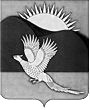 АДМИНИСТРАЦИЯПАРТИЗАНСКОГО МУНИЦИПАЛЬНОГО РАЙОНАПРИМОРСКОГО КРАЯПОСТАНОВЛЕНИЕГлава Партизанскогомуниципального района						       К.К.ЩербаковПриложение № 1к  муниципальной  программе «Социальная поддержка населения Партизанского муниципального района»на 2015-2017 годы» в редакции постановления администрации Партизанского муниципального района от 30.12.2015 № 916Целевые индикаторы и показатели эффективностимуниципальной программы «Социальная поддержка населенияПартизанского муниципального района»на 2015-2017 годыПереченьмероприятий муниципальной программы «Социальная поддержка населенияПартизанского муниципального района» на 2015-2017 годы2_______________30.12.2015         село Владимиро-Александровское                                № 916О внесении изменений в муниципальную программу«Социальная поддержка населения Партизанскогомуниципального района» на 2015-2017 годыВ соответствии с муниципальным правовым актом от 22.12.2015                № 235-МПА «О внесении изменений в муниципальный правовой                           от 12.12.2014 № 106-МПА «О бюджете Партизанского муниципального района на 2015 год и плановый период 2016 и 2017 годов», принятым решением Думы Партизанского муниципального района, руководствуясь статьями 28, 31 Устава Партизанского муниципального района, администрация Партизанского муниципального районаПОСТАНОВЛЯЕТ:1. Внести в муниципальную программу «Социальная поддержка населения Партизанского муниципального района» на 2015-2017 годы    (далее - Программа), утвержденную постановлением администрации Партизанского муниципального района от 11.11.2014 № 949 (в редакции                от 22.04.2015 № 290), следующие изменения:1.1. Раздел «Ресурсное обеспечение Программы» паспорта Программы и раздел 5 «Ресурсное обеспечение реализации муниципальной программы» ее описательной части изложить в следующей редакции:«Мероприятия настоящей Программы реализуются за счет средств бюджета Партизанского муниципального района.2Прогнозная оценка расходов на реализацию Программы в 2015-                2017 годах составит 1633,33301 тыс. рублей, в том числе по годам:2015 - 573,83301 тыс. рублей;2016 - 400,0 тыс. рублей;2017 - 659,5 тыс. рублей.В ходе реализации Программы объёмы финансирования могут корректироваться с учётом финансовых возможностей муниципального бюджета на соответствующий финансовый год.».1.2. Приложения № 1 и № 2 к Программе изложить в новой редакции (прилагаются).2. Признать утратившим силу постановление администрации Партизанского муниципального района от 22.04.2015 № 290 «О внесении изменений в муниципальную программу «Социальная поддержка населения Партизанского муниципального района» на 2015-2017 годы». 3. Общему отделу администрации Партизанского муниципального района (Кожухарова) настоящее постановление разместить на официальном сайте администрации Партизанского муниципального района                                   в информационно-телекоммуникационной сети «Интернет» (далее - сайт)              в тематической рубрике «Муниципальные правовые акты».4. Руководителю аппарата администрации Партизанского муниципального района Томашевой Р.Н. привести вышеназванную муниципальную программу в соответствие с настоящим постановлением                       и разместить в новой редакции на сайте администрации в тематической рубрике «Муниципальные программы».  5. Контроль за исполнением настоящего постановления оставляю                за собой.Наименование целевого индикатораЕдиница 
измеренияЗначение целевого индикатораЗначение целевого индикатораЗначение целевого индикатораНаименование целевого индикатораЕдиница 
измерения2015
год2016
год2017
год12345Численность «Почетных граждан Партизанского района», получивших  единовременную денежную выплату  чел.141717Численность муниципальных служащих Партизанского муниципального района, получивших пенсию за выслугу летчел.333Доля средств, направленных на социальную поддержку  ветеранов (пенсионеров), от общей суммы субсидии, предоставленной Партизанской районной общественной организации ветеранов (пенсионеров) войны, труда, Вооруженных Сил и правоохранительных органов  % 2030 40 Численность граждан (семей) - участников   социально значимых мероприятий, определенных Программойчел.303035Доля детей из многодетных семей, признанных в установленном порядке малообеспеченными, участвующих в мероприятиях Программы, к  общему числу детей из многодетных семей,  зарегистрированных на территории Партизанского муниципального района%404040Приложение № 2к муниципальной программе «Социальная поддержка населения Партизанского муниципального района» на 2015-2017 годы в редакции постановления администрации Партизанского муниципального районаот 30.12.2015 № 916№п/пМероприятияОтветственные исполнителиСрокиИсточники финансированияСтоимость в тыс. руб.Стоимость в тыс. руб.Стоимость в тыс. руб.Стоимость в тыс. руб.№п/пМероприятияОтветственные исполнителиСрокиИсточники финансированияВсего2015201620171234567891. Подпрограмма «Проведение социально значимых мероприятий» 1. Подпрограмма «Проведение социально значимых мероприятий» 1. Подпрограмма «Проведение социально значимых мероприятий» 1. Подпрограмма «Проведение социально значимых мероприятий» 1. Подпрограмма «Проведение социально значимых мероприятий» 1. Подпрограмма «Проведение социально значимых мероприятий» 1. Подпрограмма «Проведение социально значимых мероприятий» 1. Подпрограмма «Проведение социально значимых мероприятий» 1. Подпрограмма «Проведение социально значимых мероприятий» 1.1.  Проведение новогодних праздничных мероприятий для детей из семей, признанных в установленном порядке многодетными малообеспеченными. Приобретение новогодних подарков для детей вышеуказанной категории Отдел по спорту и молодежной политике администрации Партизанского муниципального района (далее - ПМР) совместно с муниципальным казенным учреждением «Районный дом культуры» ПМР2015, 2017 годы, декабрь  Бюджет Партизанского муниципального района (далее - бюджет района) 300,00150,0 0,0 150,0 1.2.Проведение районного конкурса «Женщина года»Руководитель аппарата  администрации ПМР    совместно с муниципальным казенным учреждением «Районный дом культуры» ПМР2015 год, мартБюджет района100,0 100,0 0,0 0,0 123456789 1.3.Проведение районного конкурса «Семья года» Руководитель аппарата  администрации  ПМР  совместно с муниципальным казенным учреждением «Районный дом культуры» ПМР2016-2017 годыБюджет района50,000,0 50,0Итого по разделу:Итого по разделу:Итого по разделу:Итого по разделу:Бюджет района450,0250,00,0200,02. Отдельные мероприятия2. Отдельные мероприятия2. Отдельные мероприятия2. Отдельные мероприятия2. Отдельные мероприятия2. Отдельные мероприятия2. Отдельные мероприятия2. Отдельные мероприятия2. Отдельные мероприятия2.1.Единовременная денежная выплата  гражданам, имеющим звание «Почетный гражданин Партизанского района»Руководитель аппарата  администрации ПМР, отдел бухгалтерского учета и отчетности администрации ПМР2017 год, январьБюджет района59,50,00,0 59,52.2.Выплата пенсий за выслугу лет муниципальным служащим Партизанского муниципального районаОтдел бухгалтерского учета и отчетности администрации  ПМРежемесячно, 2015-2017 годыБюджет района373,8330173,83301150,0150,02.3.Предоставление субсидии Партизанской районной общественной организации ветеранов (пенсионеров) войны, труда, Вооруженных Сил и правоохранительных органовОтдел бухгалтерского учета и отчетности администрации ПМРежегодно, 2015-2017 годыБюджет района750,0 250,0 250,0 250,0 Итого по разделу:Итого по разделу:Итого по разделу:Итого по разделу:Бюджет района1183,33301 323,83301400,0 459,5Всего по программеВсего по программеВсего по программеВсего по программеБюджет района1633,33301573,83301400,0 659,5